О внесении изменений и дополнений в решение Совета Бесскорбненского сельского поселения Новокубанского района от 21 июня 2012 года № 267 «Об утверждении Правил санитарного содержания, благоустройств и организации уборки территории населенных пунктов Бесскорбненского сельского поселения Новокубанского района»Рассмотрев и обсудив протест прокурора Новокубанского района от 31 марта 2017 года № 7-01/2197 на решение Совета Бесскорбненского сельского поселения Новокубанского района от 21 июня 2012 года № 267 «Об утверждении Правил санитарного содержания, благоустройств и организации уборки территории населенных пунктов Бесскорбненского сельского поселения Новокубанского района», в соответствии с Федеральным законом от 6 октября 2003 года № 131-ФЗ «Об общих принципах организации местного самоуправления в Российской Федерации», Федеральным законом от 10 января 2002 года № 7-ФЗ «Об охране окружающей среды», Федеральным законом от 24 июня 1998 года № 89-ФЗ «Об отходах производства и потребления», Законом Краснодарского края от 23 апреля 2013 года № 2695-КЗ «Об охране зеленых насаждений в Краснодарском крае», руководствуясь Уставом Бесскорбненского сельского поселения Новокубанского района, Совет Бесскорбненского сельского поселения Новокубанского района р е ш и л: 1. Внести в решение Совета Бесскорбненского сельского поселения Новокубанского района от 21 июня 2012 года № 267 «Об утверждении Правил санитарного содержания, благоустройств и организации уборки территории населенных пунктов Бесскорбненского сельского поселения Новокубанского района» следующие изменения и дополнения:1.1. Пункты 2.4.; 2.5.; подпункты 2.3.1.; 2.3.2.; 2.4.1.; 2.4.2.; 2.5.1.; 2.5.2.; 2.5.3. раздела 2 признать утратившими силу.1.2. Пункт 5.6. раздела 5 изложить в следующей редакции: «5.6. Снос сухостоя и аварийных деревьев и кустарников разрешается производить только после обследования комиссией администрации Бесскорбненского сельского поселения Новокубанского района и при наличии выданного ею порубочного билета.В состав комиссии входят работники администрации Бесскорбненского сельского поселения Новокубанского района, с привлечением при необходимости заинтересованных природоохранных служб.».1.3. Раздел 5 дополнить пунктом 5.6.1. следующего содержания:«5.6.1. Перед вырубкой (уничтожением) зеленых насаждений необходимо получить порубочный билет и внести плату за проведение компенсационного озеленения при уничтожении зеленых насаждений на территории поселения. 	При несанкционированной вырубке (уничтожении) зеленых насаждений плата рассчитывается в пятикратном размере.	При несанкционированном повреждении деревьев и кустарников (в том числе при обрезке) плата рассчитывается в двукратном размере при повреждении до 30 процентов (включительно) зеленого насаждения, в пятикратном размере - при повреждении более 30 процентов зеленого насаждения.	Для получения порубочного билета в администрацию поселения подается заявление о необходимости выдачи указанного билета. В заявлении указывается основание необходимости вырубки (уничтожения) зеленых насаждений.».1.4. В пункте 5.10. и 5.11. раздела 5 слово «разрешения» заменить словосочетанием «порубочного билета». 2. Контроль за выполнением настоящего решения возложить на комиссию Совета Бесскорбненского сельского поселения Новокубанского района по нормотворчеству и контролю за соблюдением органами и должностными лицами местного самоуправления полномочий по решению вопросов местного значения (Тамазов).3. Решение вступает в силу со дня его обнародования.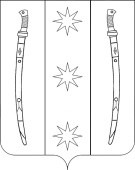 СОВЕТСОВЕТБЕССКОРБНЕНСКОГО СЕЛЬСКОГО ПОСЕЛЕНИЯ НОВОКУБАНСКОГО РАЙОНАР Е Ш Е Н И ЕБЕССКОРБНЕНСКОГО СЕЛЬСКОГО ПОСЕЛЕНИЯ НОВОКУБАНСКОГО РАЙОНАР Е Ш Е Н И Еот 21.07.2017г.№ 41/262ст. Бесскорбнаяст. БесскорбнаяГлава Бесскорбненского сельскогопоселения Новокубанского района________________С.А.МайковскийПредседатель Совета Бесскорбненского 
сельского поселения Новокубанского района___________________А.В. Деревянко